 Carded/Rep Team Selection POLICY Determining Carded Team  • Prior to Pee-Wee It is not recommended that coaches opt to form rep teams at the Novice, Initiation, or Atom levels.  To do so would require approval of the Minor Hockey Board.• Pee-Wee/Bantam/Midget If a team decides to ‘card’ careful consideration must be given to quality/competitiveness of team, discussion and majority consensus of parents and players involved, and if a selection of team is required the remaining players, at that particular level, must have a place to play.• Carding ProcessIf coaches of the Pee-Wee team or higher levels wish to form a carded/rep team, they must get approval from Board of WVMHA and form a selection committee of knowledgeable hockey people to assist in the selection of the team during a tryout process. The coaching staff must also follow the selection process approved by WVMHA.WVMHA Registrar must be notified within a reasonable time to fill out proper paperwork and registration of particular team including players and staff.  Selection Process  • Notifying Players All players that are eligible to tryout for ‘carded’ team should be permitted and notified of tryout times• Parent MeetingA parent/player meeting should be held prior to tryouts outlining coaching staff’s expectations and the selection process. Program goals, direction of program, year plan, and expense breakdown should be discussed within a reasonable time. • Tryout Ice TimesAt least 2-3 practices/games to identify player’s ability. 2-3 impartial evaluators with reasonable hockey experience involved in selection process to assist and provide feedback to coaching staff. Evaluators present at all ice-times. Tryouts involving practices must be held in Invermere or transportation provided to players not able to commute for tryout purposes.Evaluators reserve the right to remain anonymous during selection process.• Player SelectionRecommendations by evaluators on each individual player (WVMHA Evaluation Form). Coaching staff of team has final decision on players selected. Brief written report to Board on selection decisions/process with breakdown of reasoning behind players not being selected (be able to express a valid reason if selection questioned at a later time). Brief ‘Exit Interviews’ should be used to enlighten unsuccessful players as to how they may be more successful in the future (parents may be involved – discretion of coaching staff).   • Out of Town Players Decision around player need (regarding import players) and team size should be determined prior to start of tryouts. We must make sure that we consider the impact of imports on our local players if they are allowed to play in WVMHA. We must insure relationships with neighboring communities remain strong as often we require imported players to round out our teams in Bantam and Midget. Therefore, we must be careful to not to make decisions for solely one year’s team. Decisions that may have a negative impact on our relationships within and with our neighboring associations. The Board reserves the right to intervene at any time regarding import players and dealings with neighboring associations. Eligible players – currently are from Canal Flats and Golden. They must get release yearly from their home association and ‘no team in category’ must be declared in order to meet BC Hockey transfer regulations.   •  Parents / Coaching StaffParents of player may or may not be permitted into exit interviews – discretion of the coaching staff. Parents not happy with decision involving selection need to be reminded to exercise the 24-hr rule and may be deflected to the Board. The Board will then be able to discuss situation/decision with the disgruntled parent/guardian once the ‘written report’, submitted by the coaching staff, has been reviewed.   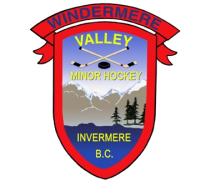 Windermere Valley Minor Hockey AssociationP.O. Box 2848, Invermere, B.C.  V0A 1K0